наказПро затвердження Правил проходження електронної черги перед міжнародним пунктом пропуску через державний кордон України для автомобільного сполучення «Ягодин — Дорогуськ» за допомогою електронної системи «Електронна черга перетину кордону 
Ягодин — Дорогуськ» та її функціонування Відповідно до пункту 13 Порядку реалізації експериментального проекту з організації управління чергами вантажних автомобілів перед міжнародним пунктом пропуску через державний кордон України для автомобільного сполучення «Ягодин — Дорогуськ» за допомогою електронної системи «Електронна черга перетину кордону Ягодин — Дорогуськ», затвердженого постановою Кабінету Міністрів України від 
02 грудня 2022 року № 1349, н а к а з у ю:Затвердити Правила проходження електронної черги перед міжнародним пунктом пропуску через державний кордон України для автомобільного сполучення «Ягодин — Дорогуськ» за допомогою електронної системи «Електронна черга перетину кордону Ягодин — Дорогуськ» та її функціонування, що додаються.Департаменту дорожніх перевезень та безпеки на транспорті 
(О. Задорожному) забезпечити в установленому порядку подання цього наказу на державну реєстрацію до Міністерства юстиції України.Сектору зовнішніх комунікацій забезпечити розміщення цього наказу на офіційному вебсайті Міністерства розвитку громад, територій та інфраструктури України.4. Цей наказ набирає чинності з дня його офіційного опублікування.5. Контроль за виконанням цього наказу покласти на заступника Міністра М. Найєма.Віце-прем’єр-міністр з відновлення України – Міністр 			           Олександр КУБРАКОВ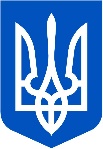 мІнІстерство РОЗВИТКУ ГРОМАД, ТЕРИТОРІЙТА ІНФРАСТРУКТУРИ УКРАЇНИ                м. Київ                       №